          《在线课堂》学习单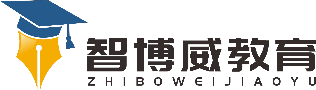 班级：                姓名：                 单元数学3年级上册第4单元《万以内的加法（二）》课题三位数的连续退位减法温故知新计算万以内的减法要注意什么？（1）相同数位（     ），从（   ）位减起。（2）哪一位上的数不够减，要从前一位（      ）。 个位不够减就从（   ）位退（   ）当（   ）再减，然后再算十位，十位不够减，从（   ）位退（   ）当（   ）再减自主攀登竖式计算353－123     261－52     354－66稳中有升列竖式计算： 783-333=             624-58=说句心里话